…………………………….2020–2021 ÖĞRETİM YILI KİMYA DERSİ I. DÖNEM I. YAZILI SINAV SORULARIADI-SOYADI	: _________________________                                                  SINIFI	 / NO	:_______   /  ______                                                       23 Kasım 2020…………………….. Kimya Zümresi Başarılar Diler.Soru No12345678910Toplam PuanSoru Puanı151510101010105105100Öğrenci Puanı1  a)Laboratuvarda uyulması gereken genel kurallardan 5 tanesini yazınız.(1Px5=5puan)*****b)Aşağıda şekilleri verilen laboratuvar araç-gereçlerinin isimlerini yazınız. (1Px5=5puan)   ………………             …………….….             ………………….           …………………              ……………….c)Aşağıda verilen güvenlik sembollerini, verilen açıklamalarla eşleştiriniz. (1Px5=5puan)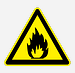 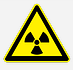 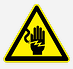 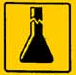 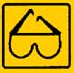   ………               .………              ……..….          ..………           …….……      A-YANGIN GÜVENLİĞİ             B- GÖZ GÜVENLİĞİ                C- RADYOAKTİF GÜVENLİĞİ                    D-KIRILABİLİR CAM UYARISI           E- ELEKTRİK GÜVENLİĞİ              F- ELBİSE GÜVENLİĞİ2.Aşağıda isimleri yazılan elementlerin sembollerini; örnekteki gibi yanlarına yazınız. (1Px15=15Puan)3.Aşağıda verilen bilgilerin kimyanın hangi alt disiplinine ait olduğunu örnekteki gibi karşısına yazınız.(2Px5=10P)4.Yaygın kullanım isimleri aşağıda verilen bileşiklerin kimyasal formüllerini örnekteki gibi yazınız. (1Px10=10Puan)5.Aşağıda verilen atom modellerini kısaca açıklayınız. (2,5Px4=10Puan)6.20X+2  iyonu 22 nötron içeriyor.  Buna göre  X+2  iyonu için aşağıda verilen soruları cevaplandırınız. a-Elektron sayısını hesaplayınız. (5Puan)b- Kütle numarasını hesaplayınız. (5Puan)7.45X+3   iyonunun elektron sayısı 18’dir. Buna göre  X atomu için aşağıda verilen soruları cevaplandırınız. a-Çekirdek yükünü hesaplayınız. (5Puan)b- Nötron sayısını hesaplayınız. (5Puan)8.X, Y  ve Z  tanecikleri için yukarıdaki  bilgiler verilmiştir. Bu taneciklerden hangisinin anyon/katyon/nötr olduğunu belirtiniz. (5 Puan)9.a) Simyanın 2 temel amacını yazınız.(2Px2=4puan)**b) Simyanın kimya bilimine sağladığı 3 temel katkıyı yazınız.(2Px3=6puan)***10. iyonu toplam 42 elektron içermektedir. Buna göre X atomunun çekirdek yükünü hesaplayınız. (8O)(5 Puan)